Профилактика укусов кровососущих насекомых и действия после укусов 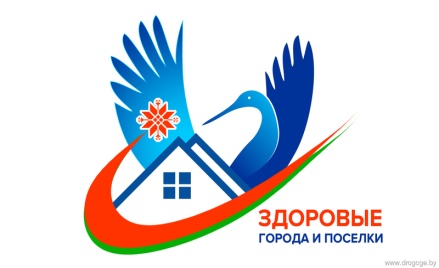 На территории Могилевской области состоялся массовый вылет кровососущих мошек и комаров с высокой численностью.  В тёплое время года,  когда насекомые особенно активны, риск быть укушенным сильно возрастает. Поэтому необходимо позаботиться о защите себя и домашних животных от нападения гнуса, упредив тем самым возможные неблагоприятные последствия.Чем опасны укусы кровососущих насекомых?Укусы насекомых – вещь неприятная и иногда опасная. Множественные укусы слепней, комаров, москитов, оводов или мошки могут привести к тяжелым и опасным для жизни аллергическим реакциям. Опасна индивидуальная непереносимость к ядовитым веществам, поступающим даже при единичном укусе из-за угрозы анафилактического шока (при укусе насекомые вводят специальное вещество, препятствующее свертыванию крови, именно на него обычно и возникают аллергические реакции). Чаще всего после укуса наблюдаются местный отек и покраснение укушенного места, сильные болевые ощущения и зуд, возможны сильные аллергические реакции. Намного реже наблюдаются более тяжелые реакции, требующие немедленной помощи врача: свистящее дыхание, боль в груди, затрудненное дыхание, трудность при глотании или речи, головокружение и слабость, одышка. Кроме того, кровососущие насекомые могут являться переносчиками опасных инфекций: туляремии, дирофиляриоза, малярии, лихорадки Западного Нила, бартонеллеза и др.Какие меры профилактики укусов насекомых?— Использовать репелленты и одежду, прикрывающую всё тело, носить головной убор.— Комары не любят резких запахов. Поэтому можно нанести на одежду водные растворы ванили, цитруса, мяты, приготовленные в домашних условиях.— Предусматривать наличие медикаментозных и других средств на случай укуса насекомого и необходимости оказания медицинской помощи.— Следует избегать лесистых, кустарниковых зон и зон цветения растений,— Держаться подальше от плотин, прудов, болот и других водоемов, которые являются любимым местом обитания кровососущих насекомых.— В помещениях использовать фумигаторы, а на окнах — москитные сетки.Что делать, если укусило кровососущее насекомое?Следует обработать укусы любым антисептическим средством (70% спирт, 5% йод, 3% перекись водорода), и нанести средство после укусов насекомых, способное уменьшить зуд и раздражение. Старайтесь не расчесывать место укуса, так как это чревато большим зудом и возможностью инфицирования и нагноения. В случае появления аллергических реакций принять антигистаминные препараты.Выполнение этих простых и доступных каждому приемов поможет надежно защитить себя от неприятных последствий после встречи с насекомыми! Энтомолог отделения ООИ отдела эпидемиологии                   М.А.Потешенко